Stațiunea: MamaiaHotel Riviera 3* TARIFE standard 2022 (cazare + mic dejun)Tarifele includ mic dejun pentru 2 persoane in camera DublaTarifele includ mic dejun pentru 3 persoane in camera tip Studio VIPTarifele includ mic dejun pentru 4 persoane in camera tip Family Suite si Master SuitePatul suplimentar include mic dejun!!! SE OFERA DIN PARTEA HOTELULUI DOUA SEZLONGURI SI O UMBRELA/CAMERA/2 PERSOANECopiii cu varsta pana in 7 ani beneficiaza de gratuitate la cazare (daca ocupa acelasi pat cu parintii), precum si acces gratuit la micul dejunCopiii cu varste intre 7-11.99 ani beneficiaza de gratuitate la cazare (daca ocupa acelasi pat cu parintii) si se achita micul dejun in valoare de 30 lei/zi/copil.Incepand cu varsta de 12 ani se achita patul suplimentar.OFERTA EARLY BOOKING 31.12.2021 – SE OFERA UN DISCOUNT DE 5% PENTRU REZERVARILE DE CEL PUTIN 5 NOPTI, COMANDATE SI ACHITATE INTEGRAL PANA LA 31.12.2021 SI UN DISCOUNT DE 3% PENTRU REZERVARILE DE CEL PUTIN 5 NOPTI COMANDATE SI ACHITATE INTEGRAL PANA LA 31.03.2022!OFERTELE AU CARACTER PROMOTIONAL SI NU SE CUMULEAZA.Ofertele Early Booking nu ofera posibilitatea de a interveni asupra rezervarilor efectuate, sumele achitate fiind nerambursabile. Singura modificare acceptata este numele oaspetilor ce se vor caza la Hotel Riviera, daca acest lucru este anuntat in scris, cu cel putin 24 ore inaintea zilei de check-in.Facilitati pentru copii:Mic dejun pentru copii între 0 – 6,99 ani = gratuit; Mic dejun pentru copii între 7 – 11,99 ani = 30 lei/zi; Incepand cu varsta de 12 ani se achita patul suplimentar (si include micul dejun)Mic dejun suplimentar = 50 RON / persoană; Paturile suplimentare* și paturile pentru copii (baby cot)** se solicită în avans și trebuie confirmate de Prestator.Paturile pentru copii – baby cot – se tarifeaza cu 30 RON/zi.Alte servicii oferite de catre hotel Riviera:WI-FI gratuit în spațiile publice si in camere.Bussiness Center Restaurant (contra cost) Terasa-Bar (contra cost) Loc de joaca pentru copii interior si exterior – gratuit pentru clientiicazati in Hotel Riviera;Parcare (în limita locurilor disponibile) Seifuri, poziționate în zona recepției – gratuit.3 Săli de conferință dotate cu sistem de climatizare, video-proiector, ecran proiectie, flipchart. Capacitatea unei sali de conferinte este de 70 – 90 locuri.Animalele de companie sunt permise (doar cu greutatea sub 10 kg) contra unui tarif de 50 RON / animal de companie / zi (la etajele 1 si 2 ale hotelului). De la etajul 3 pana la 14, se achita un tarif de 80 RON/ animal de companie/ zi ( doar cu greutatea sub 10 kg)Se ofera o umbrela si doua sezlonguri / camera / 2 persoane pe plaja ( aceasta facilitate se aplica dupa ce Apele Romane ne aproba amenajarea zonei de plaja)Dotările camerelor includ:Sistem automat de climatizare Televizor LCD 32” Pat de lux, 160/200 cm Ferestre panoramice izolate fonic, din podea până în tavan Uscător de păr Baie cu cabină de duș Telefon în cameră Serviciu de curățenie în cameră Sistem de alarmă anti-incendiu Acces în cameră pe bază de cartelă Camere pentru nefumători Toate camerele au pat matrimonial – saltea dubla de 160/200 cm.Descrierea tipurilor de camere:- camera dubla standard - camera dubla cu vedere lateral mare;- camera dubla vip - camera dubla cu vedere frontal mare;- camera studio vip - camera dubla cu o suprafata mai generoasa, are in componenta pat matrimonial si canapea extensibila, vedere lateral mare.*Tipurile de camere descrise mai sus, sunt prevazute cu balcon amenajat cu masuta si scaune.- camera dubla corner - camera dubla cu vedere lateral mare, accesul catre patul matrimonial se face urcand o treapta. Este situata la etajul 14 al hotelului.- camera dubla junior - camera dubla cu vedere lateral mare, aceasta are un tavan foarte inalt de 3 metri. Este situata la etajul 14 al hotelului.- camera family suite - este formata din 2 incaperi (ce nu sunt separate de usa), se afla pat matrimonial, canapea extensibila, 2 TV, chicineta dotata cu frigider, plita electrica, cuptor microunde. Este situata la etajul 14 al hotelului.- camera master suite - apartament, cu vedere frontal mare, format din camera dubla cu pat matrimonial, living cu canapea extensibila, chicineta dotata cu frigider, plita electrica, cuptor microunde, baie cu cada. Este situata la etajul 14 al hotelului.*Camerele de la etajul 14 nu sunt prevazute cu balcon, geamurile se deschid si au o protectie pe exterior.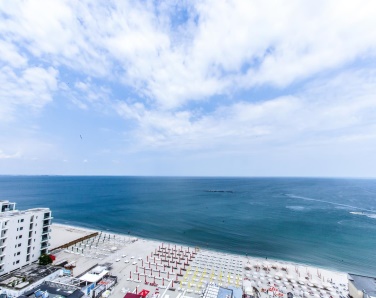 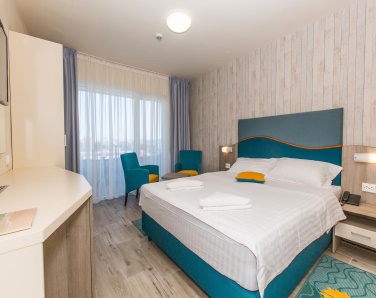 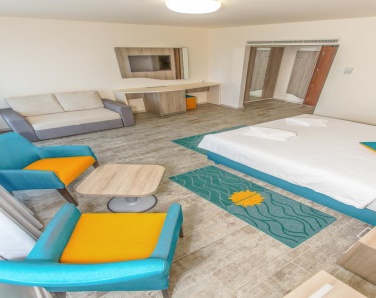 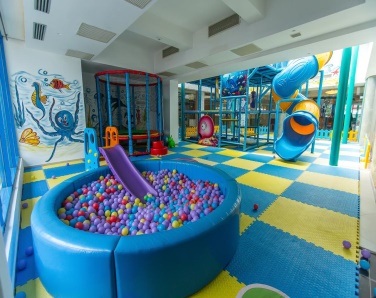 Hotel Riviera Mamaia 3 stele este amplasat in centrul statiunii, la 20 de metri de plaja, in vecinatatea Hotelului Iaki. Hotelul se inalta pe 14 nivele si a fost renovat complet in anul 2015. Datorita amplasarii, camerele hotelului au vedere laterala sau frontala la mare, la Lacul Siutghiol si asupra statiunii Mamaia. Hotel Riviera Mamaia dispune de aproximativ 460 locuri de cazare in camere duble si camere studio. Pentru servirea mesei, hotelul pune la dispozitia turistilor un restaurant cu o capacitate de 350 de locuri. Restaurantul este completat de o terasa exterioara cu o capacitate de 200 de locuri.TIP CAMERA20/05–29/0530/05-16/0617/06-30/0601/07-21/0722/07-26/0827/08-01/0902/09-11/0912/09-25/09DBL Standard + DBL Corner248297347446594495396297DBL VIP + DBL Junior297347396495644545446347STUDIO347396446545743644545396FAMILY SUITE446495594693792693594495MASTER SUITE495594693743891792693594pat suplimentar cu md inclus70901101101301109070mic dejun extra5050505050505050